lMADONAS NOVADA PAŠVALDĪBA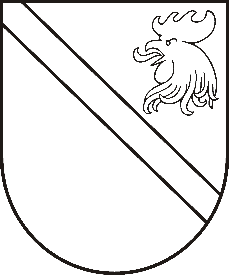 Reģ. Nr. 90000054572Saieta laukums 1, Madona, Madonas novads, LV-4801 t. 64860090, e-pasts: pasts@madona.lv ___________________________________________________________________________MADONAS NOVADA PAŠVALDĪBAS DOMESLĒMUMSMadonā2020.gada 30.septembrī							           Nr.385									       (protokols Nr.20, 7.p.)Par nekustamā īpašuma ”Masīvs -5 -139”  zemes gabals Nr. 21” Aronas pagasts, Madonas novads, kadastra apzīmējums 7042 010 0726  nodošanu atsavināšanai2020.gada 26.augustā Madonas novada Aronas pagasta pārvaldē saņemts […], iesniegums (reģistrēts ar reģ. Nr. ARO/1-29/20/174) ar lūgumu atsavināt pašvaldībai piekritīgu īpašumu ”Masīvs -5 -139”  zemes gabals Nr. 21”  Aronas pagasts, Madonas novads, kadastra apzīmējums 7042 010 0726 0,0630 ha platībā. Nekustamais īpašums ”Masīvs -5 -139”  zemes gabals Nr. 21”  Aronas pagasts, Madonas novads, kadastra apzīmējums 7042 010 0726, 0,0630 ha platībā, ir iznomāts […] - nomas līgums Nr.31 noslēgts 17.06.2014. līdz 17.06.2024.Izskatot Aronas pagasta rīcībā esošo informāciju, konstatēts, ka zemes vienība ”Masīvs -5 -139”  zemes gabals Nr. 21”  Aronas pagasts, Madonas novads, kadastra apzīmējums 7042 010 0726, 0,0630 ha platībā ir pašvaldībai piekrītošs. Saskaņā ar Madonas novada Teritorijas plānojumu 2013.-2025. gadam tā lietošanas mērķis – Individuālo dzīvojamo māju apbūve (NĪLM kods 0601). Minētā zemes gabala platība ir mazāka par 2013.gada 16.jūlija Madonas novada saistošiem noteikumiem Nr.15  “Madonas  novada teritorijas plānojuma 2013 – 2025. gadam Teritorijas izmantošanas un apbūves noteikumi un Grafiskā daļa” noteikto minimālo (DzS3 – 1000 m²) zemes gabala platību un tas ir starpgabals. Pašvaldībai nav nepieciešams saglabāt īpašumu pašvaldības funkciju veikšanai.Lai īpašumu sakārtotu atbilstoši zemes lietošanas mērķiem ar iespēju veikt tālāku atsavināšanu, nepieciešams veikt zemes ierīcību un novērtēt pieaicinot sertificētu vērtētāju.Pamatojoties uz likuma “Par pašvaldībām” 21.panta pirmās daļas septiņpadsmito punktu, kas nosaka, ka “tikai pašvaldības domes var lemt par pašvaldības nekustamā īpašuma atsavināšanu” un “Publiskās personas mantas atsavināšanas likuma” 4.panta pirmo daļu, kas nosaka, ka “atsavinātas publiskas personas mantas atsavināšanu var ierosināt, ja tā nav nepieciešama publiskai personai vai tās iestādēm to funkciju nodrošināšanai”, kā arī tā paša likuma 8.panta otro daļu, kas nosaka, ka paredzētā atsavinātas publiskas personas nekustamā īpašuma novērtēšanu organizē attiecīgās atsavinātās publiskās personas lēmējinstitūcijas kārtībā. Noklausījusies sniegto informāciju, ņemot vērā 16.09.2020. Uzņēmējdarbības teritoriālo un vides jautājumu komitejas atzinumu, atklāti balsojot: PAR – 12 (Andrejs Ceļapīters, Andris Dombrovskis, Zigfrīds Gora, Antra Gotlaufa, Gunārs Ikaunieks, Valda Kļaviņa, Agris Lungevičs, Ivars Miķelsons, Rihards Saulītis, Aleksandrs Šrubs, Gatis Teilis, Kaspars Udrass), PRET – NAV, ATTURAS – NAV, Madonas novada pašvaldības dome NOLEMJ:Zemes vienību ar kadastra apzīmējumu 7042 010 0726 un platību 0.0630 ha atzīt par starpgabalu un noteikt kā pašvaldībai piekrītošu.Nodot atsavināšanai nekustamo īpašumu ”Masīvs -5 -139” zemes gabals Nr.21”  Aronas pagasts, Madonas novads, kadastra apzīmējums 7042 010 0726, 0,0630 ha platībā.Ierakstīt minēto zemes gabalu zemesgrāmatā un novērtēt pieaicinot sertificētu vērtētāju.Pēc 3. punktā minēto darbību veikšanas virzīt jautājumu izskatīšanai par nekustamā īpašuma ”Masīvs -5 -139”  zemes gabals Nr. 21”  Aronas pagasts, Madonas novads, kadastra apzīmējums 7042 010 0726, 0,0630 ha platībā atsavināšanu.Domes priekšsēdētājs					         	         A.LungevičsA.Jankovskis 26419177